Food Hygiene Policy –Fairview Nursery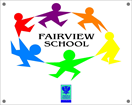 PERSONAL HYGIENE HOUSE RULES CLEANING HOUSE RULES - CLEANING SCHEDULE TRAINING HOUSE RULESTEMPERATURE CONTROL HOUSE RULES HOUSEKEEPING HOUSE RULESSTOCK CONTROL HOUSE RULESFor more information, please see Fairview Nursery Infection control policy – folder in the nursery.    2019Describe:	Control Measures and Critical Limits (where applicable) 	Monitoring including frequency Hand washing Hands are to be washed thoroughly:•before starting lunch/ baking session.•before handling food.•after handling raw foods (eggs, unwashed raw vegetables or food waste)•after using the toilet.•after blowing your nose.•after cleaning.Protecting food Staff handling food should not spit, sneeze or cough over food. Dressings Cuts and sores; covered with a disposable glove.Appropriate, clean clothing All staff handling food must wear a disposable plastic apron.Minimising physical contamination Hair tied back.Jewellery should be kept to a minimum when preparing and handling food.Rules on :Reporting illnessExclusionReturn to Work Staff handling food must, by law, report illness which pose a risk to food safety, such as skin, nose, throat, stomach or bowel trouble or if they have any infected wounds.They must be excluded from food handling until they have fully recovered.Staff should not return to work until they have been free of vomiting/diarrhoea for 48 hours. Items and areas to be cleaned Frequency of cleaning Method of cleaning(including dilution of chemical required) Food contact surfaces Work SurfacesChopping BoardsAfter eachuseRemove food debris.Double clean;• Wash with hot water and detergent • Spray with sanitiser Use a disposable drying cloth or ideally air dry.Food contact equipment Plates /cupsContainersForks and knifesServing utensilPots/PansScalesAfter eachuseRemove food debris.Put into dishwasher or wash with hot water and detergent.Use a disposable drying cloth or ideally air dry.Non-food contact areas/items CupboardsShelvesWaste BinsWhen necessaryRemove loose debris.Double clean;• Wipe/wash with hot water and detergent • Spray with sanitiserEquipment RefrigeratorsFreezersMicrowave OvenWhen necessaryRemove loose debris.Double clean;• Wipe/wash with hot water and detergent • Spray with sanitiserDescribe:	Control Measures and Critical Limits (where applicable)	Monitoring including frequency New staff handling food verbal instruction on basic hygiene principles appropriate tothe duties they are expected to carry out• Personal hygiene - especially the importance of hand washing• Reporting illness Safe handling of food - storage and the importance of temperature control Staff handling unwrapped high risk food Food hygiene course•Legal requirements food poisoning and bacteria•Preventing food poisoning•Food safety and contaminationManagement/ supervision (if appropriate)Senior management teamMonitoring/checking and any other records appropriate to the Training House RulesRecords checked weekly – monitoring done continually and any action required carried out by ECP.Process Step Temperature Control Measure and Critical Limits Monitoring Method, Frequency, Record Used INCOMING STOCK Chilled food from school kitchen transported by trolley and then stored in fridge at 5°C or below.Check daily.STORAGE Store chilled food at 5°C or below • Yoghurt • Milk• Margarine• EggsFridges checked daily.Temperature recorded.PREPARATION Keep yoghurt, milk/ready - to eat food within the refrigerator until it is required at 5°C or below.Check daily.Describe:	Control Measures and Critical Limits (where applicable)	Monitoring including frequency Maintenance / Layout Maintenance / Layout Premises structure Food preparation area checked daily.Faults reported to the HT or Janitor.Equipment Equipment check when used.Faults reported to the HT or Janitor.Food preparation area Food preparation area checked daily.Faults reported HT or JanitorPest Control Pest Control Pest proofing of premises Building kept in good condition.Faults reported to the HT or JanitorChecking and inspectionFood area checked regularly for signs of pests such as rodent droppings, smear marks, insect egg cases and dead insects.Report HT or Janitor.Pest control contractor (if applicable)Report to HT or Janitor.Pest control – PKC.Waste Control Waste Control Waste in food rooms Food waste is placed into a container and removed daily.Food waste for collection Sent to a central area – staff roomDescribe:	Control Measures and Critical Limits (where applicable) 	Monitoring including frequency Delivery From the kitchen or food bought in – visual checks• Check use by/ best before dates on yoghurts/milk.• Check the packaging for signs of damageStorage and labelling Food stored in labelled containers, with used by/ best before datesStock rotation Stock should be rotated on a first-in-first-out basis.Food must not be used after the ‘use by’ date has expired.Dried foods which have been opened should be stored in containers and should not be topped up with new stock. Food protection Food being held hot, or transported from the kitchen must be protected from contamination. Food allergies Staff are aware of any food allergies and this information is in the pupils eating and drinking profiles.